        Daily Maintenance Notes   Date ____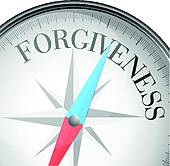 Sheet/Name: Coping Skills for All Part 2Person Writing the Action: ___________________Sheet Objective: Person will identify their stress symptoms, and then they will able to pair them, with stress reducers they believe are beneficial to them in their coping skills. Most people are unaware they are under stress, and/or have stress symptoms.Primary Goals: Person needs to take an active approach, to recognize the symptoms of stress, in order to know they are experiencing stress. This is a way a person can develop good coping skills they are able to manage, and increase effective positive coping skill patterns for their everyday life.REQUIRED: A JOURNAL OR A DIARY.. What Skills Learned? _____________________________________________________________________________________________________________________________________________________________________          Coping Skills for all: (Active   Approach Taken) ____________________________________________________________________________________________________________Possible Adjustments Made: ____________________________________________________________________________________________________________      Coping Skills for all   (Part 1)To increase awareness of how damaging the stressors of unforgiveness can be to one’s body. (Promoting effective, management, of stressors). Purpose: ____________________________________________________________________________________________________________General Comments: ____________________________________________________________________________________________________________Possible Adjustments: ____________________________________________________________________________________________________________